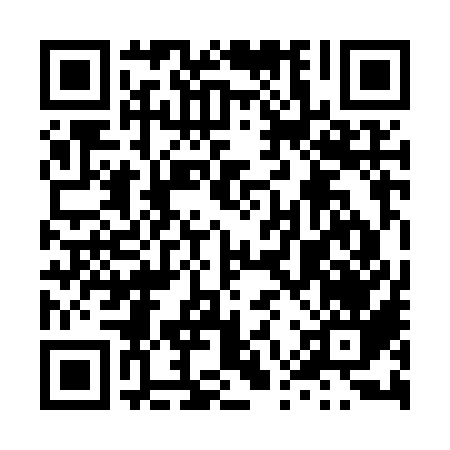 Ramadan times for Rummi, EstoniaMon 11 Mar 2024 - Wed 10 Apr 2024High Latitude Method: Angle Based RulePrayer Calculation Method: Muslim World LeagueAsar Calculation Method: HanafiPrayer times provided by https://www.salahtimes.comDateDayFajrSuhurSunriseDhuhrAsrIftarMaghribIsha11Mon4:274:276:3912:234:046:086:088:1212Tue4:244:246:3712:234:056:106:108:1513Wed4:214:216:3412:234:076:126:128:1714Thu4:184:186:3112:224:096:156:158:2015Fri4:154:156:2812:224:116:176:178:2216Sat4:124:126:2512:224:136:196:198:2517Sun4:084:086:2312:214:156:216:218:2818Mon4:054:056:2012:214:166:246:248:3019Tue4:024:026:1712:214:186:266:268:3320Wed3:583:586:1412:214:206:286:288:3621Thu3:553:556:1112:204:226:306:308:3822Fri3:513:516:0912:204:246:336:338:4123Sat3:483:486:0612:204:256:356:358:4424Sun3:443:446:0312:194:276:376:378:4725Mon3:413:416:0012:194:296:396:398:5026Tue3:373:375:5712:194:306:416:418:5327Wed3:343:345:5412:184:326:446:448:5628Thu3:303:305:5212:184:346:466:468:5929Fri3:263:265:4912:184:366:486:489:0230Sat3:223:225:4612:184:376:506:509:0531Sun4:184:186:431:175:397:527:5210:081Mon4:154:156:401:175:407:557:5510:112Tue4:114:116:381:175:427:577:5710:143Wed4:074:076:351:165:447:597:5910:184Thu4:024:026:321:165:458:018:0110:215Fri3:583:586:291:165:478:048:0410:246Sat3:543:546:261:155:498:068:0610:287Sun3:503:506:241:155:508:088:0810:318Mon3:453:456:211:155:528:108:1010:359Tue3:413:416:181:155:538:128:1210:3910Wed3:363:366:151:145:558:158:1510:43